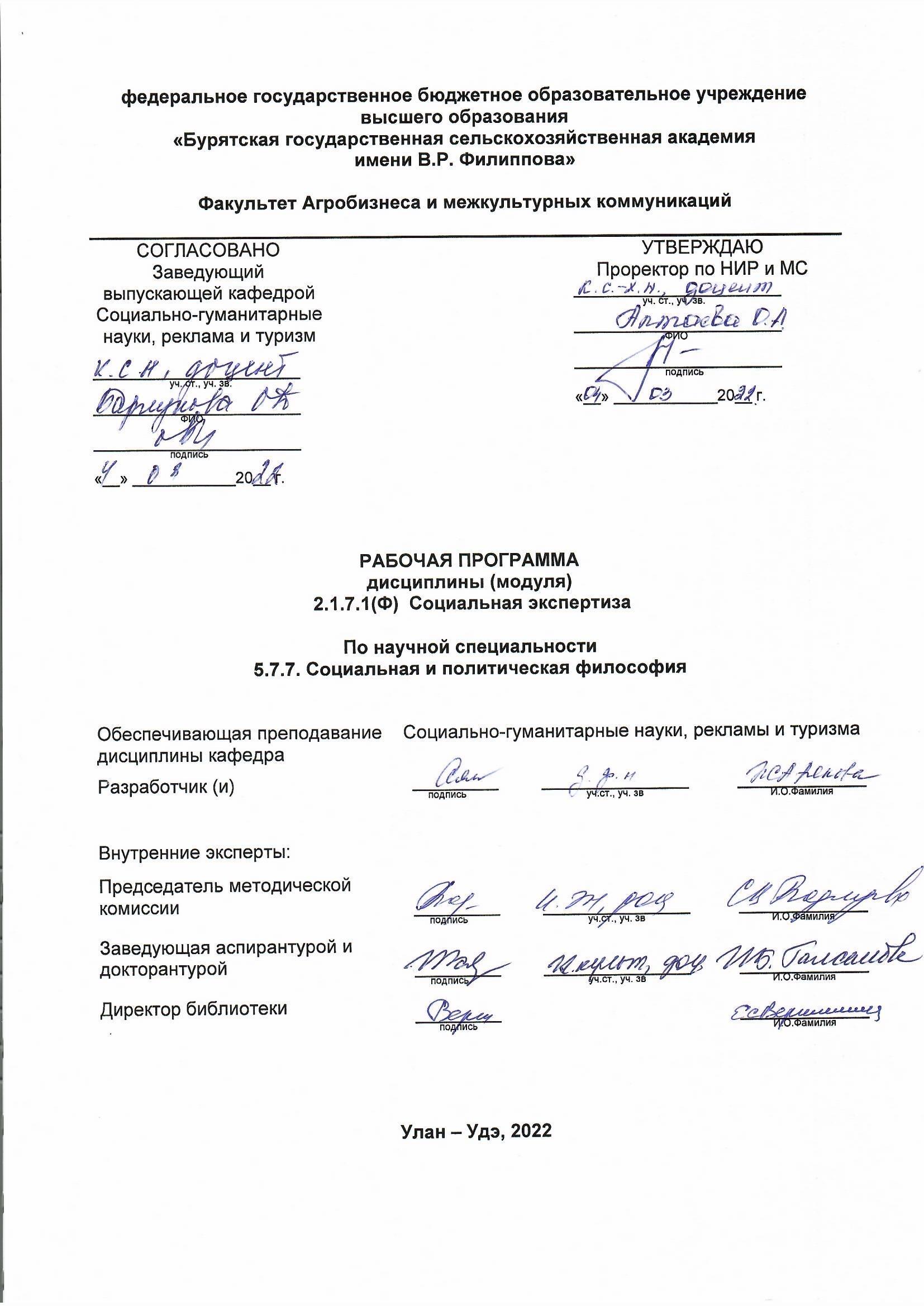 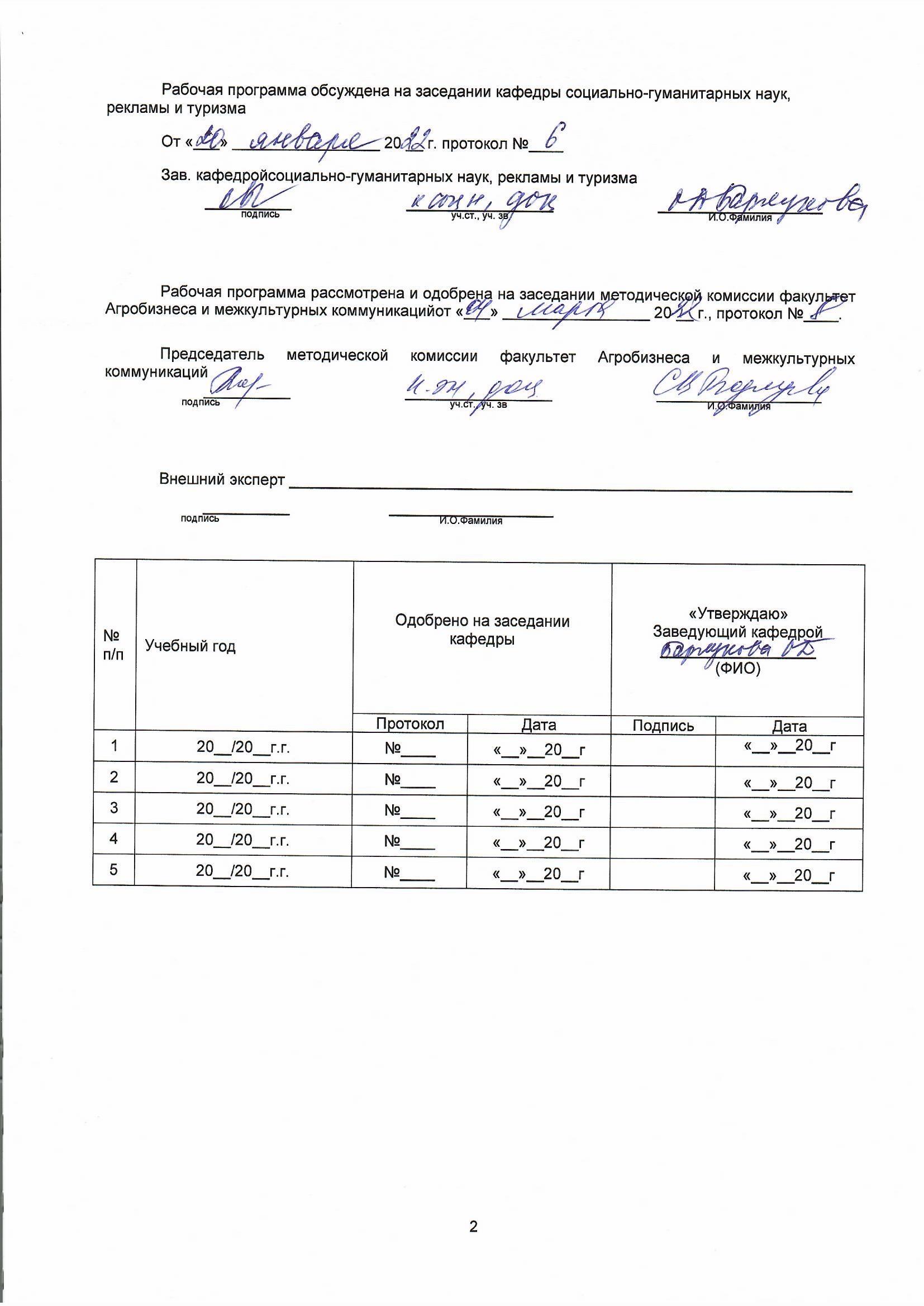 1. ОСНОВАНИЯ ДЛЯ ВВЕДЕНИЯ УЧЕБНОЙ ДИСЦИПЛИНЫ (МОДУЛЯ), ЕЕ СТАТУС1.1 Основания для введения дисциплины (модуля) в учебный план:Федеральные государственные требования высшего образования – по научной специальности 5.7.7. Социальная и политическая философия, утверждённые приказом Министерства науки и высшего образования РФ от   № .1.2 Статус дисциплины (модуля) в учебном плане:- относится к образовательному компоненту блока 2.1 «Дисциплины (модули)» ООП.- является дисциплиной обязательной для изучения.1.3 В рабочую программу дисциплины в установленном порядке могут быть внесены изменения и дополнения, осуществляемые в рамках планового ежегодного и ситуативного совершенствования, которые отражаются в п. 8 рабочей программы.2. ЦЕЛЕВАЯ НАПРАВЛЕННОСТЬ И ПЛАНИРУЕМЫЕ РЕЗУЛЬТАТЫ ОБУЧЕНИЯ ПО ДИСЦИПЛИНЕ (МОДУЛЮ), соотнесенные с планируемыми результатами освоения ООП. ЛОГИЧЕСКИЕ И СОДЕРЖАТЕЛЬНО-МЕТОДИЧЕСКИЕ ВЗАИМОСВЯЗИ ДИСЦИПЛИНЫС ДРУГИМИ ДИСЦИПЛИНАМИ И ПРАКТИКАМИ В СОСТАВЕ ООПЦель дисциплины (модуля):Задачи:2.2Перечень планируемых результатов обучения по дисциплинеВ результате изучения дисциплины обучающийся должен: знать: уметь: владеть: 2.3 Логические, методические и содержательные взаимосвязи дисциплины (модуля) с другими дисциплинами (модулями), педагогической практикой и ИА в составе ООП3. СТРУКТУРА И ТРУДОЕМКОСТЬ УЧЕБНОЙ ДИСЦИПЛИНЫ (МОДУЛЯ)4. СОДЕРЖАНИЕ И СТРУКТУРА ДИСЦИПЛИНЫ (МОДУЛЯ)4.1 Укрупненная содержательная структура дисциплины (модуля) и общая схема ее реализации в учебном процессе4.2 Занятия лекционного типа5. Самостоятельная работа6. ПРОМЕЖУТОЧНАЯ АТТЕСТАЦИЯ ОБУЧАЮЩИХСЯПО РЕЗУЛЬТАТАМ ИЗУЧЕНИЯ УЧЕБНОЙ ДИСЦИПЛИНЫ (МОДУЛЯ)7. Требования к условиям реализации ДИСЦИПЛИНЫ (МОДУЛЯ)7.1. Перечень литературы, рекомендуемой для изучения дисциплины7.2. Перечень ресурсов информационно-телекоммуникационной сети «Интернет»и локальных сетей академии, необходимых для освоения дисциплины (модуля)7.3. Учебно-методическое обеспечение для самостоятельной работы обучающихсяпо дисциплине (модулю)7.4 Информационные технологии, используемые при осуществлении образовательного процесса по дисциплине (модулю), включая перечень программного обеспечения и информационных справочных систем7.5 Материально-техническое обеспечение учебного процесса по дисциплине (модулю)7.6 Организационное обеспечение учебного процесса и специальные требования к нему с учетом характера учебной работы по дисциплинеАудиторные учебные занятия по дисциплине ведутся в соответствии с расписанием, внеаудиторная академическая работа организуется в соответствии с семестровым графиком ВАР и графиками сдачи/приёма/защиты выполненных работ. Консультирование обучающихся, изучающих данную дисциплину, осуществляется в соответствии с графиком консультаций.7.7 Кадровое обеспечение учебного процесса по дисциплине7.8. Обеспечение учебного процесса по дисциплине (модулю) для инвалидов и лиц с ограниченными возможностями здоровья8. ИЗМЕНЕНИЯ И ДОПОЛНЕНИЯк рабочей программе дисциплины (модуля)в составе ООПВедомость измененийФилософия (дисциплина ФГОС ВО: баклавриат, специалитет)Знать: основные философские понятия и категории; закономерности развития природы, общества и мышления; пути и средства профессионального самосовершенствования, систему категорий и методов, направленных на формирование аналитического и логического мышления. Уметь: самостоятельно использовать основы философских знаний для анализа своей мировоззренческой позиции, ориентирования в современном информационном пространстве, осознания социальной значимости своей деятельности анализировать информационные источники (сайты, форумы, периодические издания); анализировать культурную, профессиональную и личностную информацию и использовать ее для повышения своей квалификации и личностных качеств Владеть: навыками философского анализа различных типов мировоззрения, использования различных философских методов для анализа тенденций развития современного общества; навыками организации самообразования, технологиями приобретения, использования и обновления социально-культурных, психологических, профессиональных знаний2.1.5.1(Ф)Методы научных исследований2.2.1(П)Педагогическая3.1Итоговая аттестацияТрудоемкость, час88-64зачет72722211Очная форма обученияОчная форма обученияОчная форма обученияОчная форма обученияОчная форма обученияОчная форма обученияОчная форма обученияОчная форма обученияОчная форма обученияОчная форма обученияОчная форма обученияОчная форма обучения1.1. Социальная экспертиза: понятие, цель, объекты и предметная область10222281.2. Институционально-правовые основы социальной экспертизы881.3. Виды и функции социальной экспертизы10222281.4. Организационная схема проведения социальной экспертизы882.1. Субъекты экспертных оценок10222282.2. Методы социальной экспертизы882.3. Результаты социальной экспертизы. Экспертное заключение10222282.4. Использование результатов социальной экспертизы8888Контрользачет72886411.1. Социальная экспертиза: понятие, цель, объекты и предметная область1.1. Социальная экспертиза: понятие, цель, объекты и предметная область1.1. Социальная экспертиза: понятие, цель, объекты и предметная область2Проблемная лекция Проблемная лекция 21.2. Институционально-правовые основы социальной экспертизы1.2. Институционально-правовые основы социальной экспертизы1.2. Институционально-правовые основы социальной экспертизы31.3. Виды и функции социальной экспертизы1.3. Виды и функции социальной экспертизы1.3. Виды и функции социальной экспертизы241.4. Организационная схема проведения социальной экспертизы1.4. Организационная схема проведения социальной экспертизы1.4. Организационная схема проведения социальной экспертизы52.1. Субъекты экспертных оценок2.1. Субъекты экспертных оценок2.1. Субъекты экспертных оценок262.2. Методы социальной экспертизы2.2. Методы социальной экспертизы2.2. Методы социальной экспертизы72.3. Результаты социальной экспертизы. Экспертное заключение2.3. Результаты социальной экспертизы. Экспертное заключение2.3. Результаты социальной экспертизы. Экспертное заключение282.4. Использование результатов социальной экспертизы2.4. Использование результатов социальной экспертизы2.4. Использование результатов социальной экспертизы8хх821Социальная экспертиза: понятие, цель, объекты и предметная областьНаучный обзор8Опрос 1Институционально-правовые основы социальной экспертизыНаучный обзор8Опрос 1Виды и функции социальной экспертизыНаучный обзор8Опрос 1Организационная схема проведения социальной экспертизыИндивидуальные задания8Опрос2Субъекты экспертных оценокПодготовка рефератов8Опрос Контр работа2Методы социальной экспертизыИндивидуальные задания8Опрос 2Результаты социальной экспертизы. Экспертное заключениеПрограмма социальной экспертизы8Опрос2Использование результатов социальной экспертизыРазработка экспертного заключения8Опрос Контр работа646.1 Нормативная база проведенияпромежуточной аттестации обучающихся по результатам изучения дисциплины: 6.1 Нормативная база проведенияпромежуточной аттестации обучающихся по результатам изучения дисциплины:  6.2 Основные характеристикипромежуточной аттестации обучающихся по итогам изучения дисциплины 6.2 Основные характеристикипромежуточной аттестации обучающихся по итогам изучения дисциплиныЦель промежуточной аттестации -установление уровня достижения каждым обучающимся целей и задач обучения по данной дисциплине, изложенным в п.2.2 настоящей программыФорма промежуточной аттестации - зачёт Место  процедуры получения зачёта в графике  учебного процесса  1) участие обучающегося в процедуре получения зачёта   осуществляется за счёт  учебного времени (трудоёмкости), отведённого на изучение дисциплиныМесто  процедуры получения зачёта в графике  учебного процесса  2) процедура проводится  в рамках ВАРО, на последней неделе семестра  Основные условия получения обучающимся зачёта:1) обучающийся  выполнил все виды учебной работы (включая самостоятельную) и отчитался об их выполнении в сроки, установленные графиком учебного процесса по дисциплинеПроцедура получения зачёта - Представлены в оценочных материалах по данной дисциплине Методические материалы, определяющие процедуры оценивания знаний, умений, навыков:Представлены в оценочных материалах по данной дисциплине Батурин, В. К. Глобальные исследовательские программы современной философии науки [Электронный ресурс] / В. К. Батурин. - Москва: Вузовский Учебник, 2013. - 241 с. https://new.znanium.com/catalog/product/414810Власова Т.В., Сущинская М.Д. Социальная экспертиза: Учебное пособие.– СПб.: Изд-во СПбГУЭФ, 2013.– 152 с.Протасов Е.Т. Исследование социально-экономических и политических процессов: учебно-методическое пособие / Е. Т. Протасов ; ФГБОУ ВПО БГСХА им. В. Р. Филиппова, ИДПОиИ. - Улан-Удэ : Изд-во БГСХА им. В. Р. Филиппова, 2013. - 149 с.Человек, культура и общество в изменяющемся мире: сборник научных трудов. Ч. 2 / Д. Ш. Цырендоржиева; Министерство образования и науки РБ; БНЦ СО РАН; БГУБГУ. - Улан-Удэ: Изд-во БГУ, 2011. - 225 сИсследование социально-экономических и политических процессов: / Т. Е. Зерчанинова. - М.: Логос, 2010. - 304 с.https://znanium.comhttps://e.lanbook.com»https://urait.ruИнститута философии РАН https://iphlib.ru/library/Гунтыпова Э.С. Практикум для самостоятельной работы аспирантов по дисциплине «Социальная экспертиза»: практикум / Э. С. Гунтыпова ; Бурятская ГСХА им. В. Р. Филиппова, Каф. "Связи с общественностью, социологии и политологии". - Улан-Удэ : Изд-во БГСХА, 2017. - 47 с. http://bgsha.ru/art.php?i=2612Гунтыпова Э.С. Практикум для самостоятельной работы аспирантов по дисциплине «Социальная экспертиза» : практикум / Э. С. Гунтыпова ; Бурятская ГСХА им. В. Р. Филиппова, Каф. "Связи с общественностью, социологии и политологии". - Улан-Удэ : Изд-во БГСХА, 2017. - 47 с. http://bgsha.ru/art.php?i=2612Microsoft OfficeStd 2016 RUS OLP NL Acdmc. Договор № ПП-61/2015 г. О поставке программных продуктов от 9 декабря 2015 годаMicrosoft OfficeStd 2016 RUS OLP NL Acdmc. Договор № ПП-61/2015 г. О поставке программных продуктов от 9 декабря 2015 годаЗанятия семинарского типа, занятия лекционного типа, самостоятельная работаЗанятия семинарского типа, занятия лекционного типа, самостоятельная работаMicrosoft OfficeProPlus 2016 RUS OLP NL Acdmc. Договор № ПП-61/2015 г. О поставке программных продуктов от 9 декабря 2015 годаMicrosoft OfficeProPlus 2016 RUS OLP NL Acdmc. Договор № ПП-61/2015 г. О поставке программных продуктов от 9 декабря 2015 годаЗанятия семинарского типа, занятия лекционного типа, самостоятельная работаЗанятия семинарского типа, занятия лекционного типа, самостоятельная работаMicrosoft Windows Vista Business Russian Upgrade Academic OPEN No Level. Государственный контракт № 25 от 1 апреля 2008 годаMicrosoft Windows Vista Business Russian Upgrade Academic OPEN No Level. Государственный контракт № 25 от 1 апреля 2008 годаЗанятия семинарского типа, занятия лекционного типа, самостоятельная работаЗанятия семинарского типа, занятия лекционного типа, самостоятельная работаMicrosoft Office Professional Plus 2007 Russian Academic OPEN No Level. Государственный контракт № 25 от 1 апреля 2008 годаMicrosoft Office Professional Plus 2007 Russian Academic OPEN No Level. Государственный контракт № 25 от 1 апреля 2008 годаЗанятия семинарского типа, занятия лекционного типа, самостоятельная работаЗанятия семинарского типа, занятия лекционного типа, самостоятельная работаЗанятия семинарского типа, занятия лекционного типа, самостоятельная работаЗанятия семинарского типа, занятия лекционного типа, самостоятельная работаПомещение для самостоятельной работы обучающихся, курсового проектирования (выполнения курсовых работ)  №408 (670024, Россия, Республика Бурятия, г. Улан-Удэ, ул. Пушкина, д. №8)учебная доска, компьютеры (Снежный барс AthlonIIX2) с подключения к сети Интернет и доступом в ЭИОС – 7 шт. 2 стендаучебная доска, компьютеры (Снежный барс AthlonIIX2) с подключения к сети Интернет и доступом в ЭИОС – 7 шт. 2 стендаСамостоятельная работаУчебная аудитория для проведения занятий лекционного типа № 445(670024, Россия, Республика Бурятия, г. Улан-Удэ, ул. Пушкина, д. №8)учебная  доска, экран,  мультимедийный проектор, ноутбук с возможностью подключения к сети Интернет и доступом в ЭИОС,  1 стенд.учебная  доска, экран,  мультимедийный проектор, ноутбук с возможностью подключения к сети Интернет и доступом в ЭИОС,  1 стенд.Занятия лекционного типаУчебная аудитория  для проведения занятий семинарского типа, курсового проектирования (выполнения курсовых работ), групповых и индивидуальных консультаций, текущего контроля и промежуточной аттестации №416 б (670024, Россия, Республика Бурятия, г. Улан-Удэ, ул. Пушкина, д. №8)учебная доска, мультимедийный проектор, экран настенный, ноутбук с возможностью подключения к сети Интернет и доступом в ЭИОС, 1 стенд.учебная доска, мультимедийный проектор, экран настенный, ноутбук с возможностью подключения к сети Интернет и доступом в ЭИОС, 1 стенд.Занятия семинарского типаЗанятия лекционного типаЗанятия семинарского типа, занятия лекционного типа, самостоятельная работаЗанятия семинарского типа, занятия лекционного типа, самостоятельная работаЗанятия семинарского типа, занятия лекционного типа, самостоятельная работаЗанятия семинарского типа, занятия лекционного типа, самостоятельная работа----Занятия семинарского типа, занятия лекционного типа, самостоятельная работаЗанятия семинарского типа, занятия лекционного типа, самостоятельная работа--Самостоятельная работаСамостоятельная работаЗанятия семинарского типа, занятия лекционного типа, самостоятельная работаЗанятия семинарского типа, занятия лекционного типа, самостоятельная работаЭлектронная библиотека БГСХАhttp://irbis.bgsha.ru/Занятия семинарского типа, занятия лекционного типа, самостоятельная работаЗанятия семинарского типа, занятия лекционного типа, самостоятельная работаПомещение для самостоятельной работы обучающихся, курсового проектирования (выполнения курсовых работ)  №408 (670024, Россия, Республика Бурятия, г. Улан-Удэ, ул. Пушкина, д. №8)20 посадочных мест, рабочее место преподавателя, оснащенные учебной мебелью, учебная доска, компьютеры (Снежный барс AthlonIIX2) с подключения к сети Интернет и доступом в ЭИОС – 7 шт. 2 стенда2.Учебная аудитория  для проведения занятий семинарского типа, курсового проектирования (выполнения курсовых работ), групповых и индивидуальных консультаций, текущего контроля и промежуточной аттестации №416 б (670024, Россия, Республика Бурятия, г. Улан-Удэ, ул. Пушкина, д. №8)16 посадочных мест, рабочее место преподавателя, оснащенные учебной мебелью, учебная доска, мультимедийный проектор, экран настенный, ноутбук с возможностью подключения к сети Интернет и доступом в ЭИОС, 1 стенд.Список ПО на ноутбуке:KasperskyEndpointSecurity для бизнеса, Microsoft Windows Vista Business Russian Upgrade Academic OPEN No Level , Microsoft OfficeProPlus 2016 RUS OLP NL Acdmc. Microsoft Office Professional Plus 2007 Russian AcademicOLP NL AE3.Учебная аудитория для проведения занятий лекционного типа № 445(670024, Россия, Республика Бурятия, г. Улан-Удэ, ул. Пушкина, д. №8)42 посадочных места, рабочее место преподавателя, оснащенные учебной мебелью, учебная  доска, экран,  мультимедийный проектор, ноутбук с возможностью подключения к сети Интернет и доступом в ЭИОС,  1 стенд.Список ПО на ноутбуке:KasperskyEndpointSecurity для бизнеса, Microsoft Windows Vista Business Russian Upgrade Academic OPEN No Level , Microsoft OfficeProPlus 2016 RUS OLP NL Acdmc. Microsoft Office Professional Plus 2007 Russian Academic OLP NL AE4.Помещения для хранения и профилактического обслуживания учебного оборудования№268(670024, Россия, Республика Бурятия, г. Улан-Удэ, ул. Пушкина, д. №8)Мебель для хранения и обслуживания оборудования (столы, шкафы, полки), компьютеры с возможностью подключения к сети Интернет и  обеспечением доступа в ЭИОССписок ПО на компьютерах:KasperskyEndpointSecurity для бизнеса, Microsoft Windows Vista Business Russian Upgrade Academic OPEN No Level , Microsoft OfficeProPlus 2016 RUS OLP NL Acdmc. Microsoft Office Professional Plus 2007 Russian Academic OLP NL AEСеребрякова Юлия АлександровнаВысшее-специалитетФилология, учитель русского языка и литературыдоктор филос.. наук.. профессор1234567891011